                      AMAL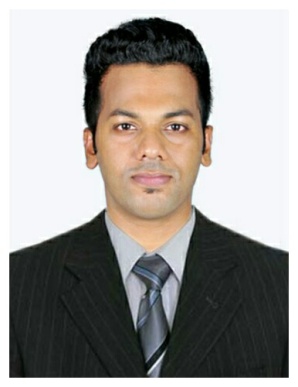 Amal.380212@2freemail.com 	OBJECTIVE:To obtain a position in your organization that provides   opportunities where I can use my skills and abilities and to make a significant contribution towards the achievement of company’s goal.An extremely motivated and resourceful, in hospitality with over three years of experience in providing an excellent quality of customer service and Hospitality/ Hotel sectors, showing pride in the service delivered. Ability to coordinate between multi levels to maximize business performance.Active learner – Practices good judgment and discretion while working closely with sales managers, firm’s internal departments and customers.Proficiency in Computer knowledge such as M.S. Office Word, Power point, Excel, outlook, Computer Basic graphic designing and worked in Hotel  software like Fiesta, HMS, IDS, OPERAMulti-task efficiently and effectively – Prioritize independently and meet tight deadlines at all costs.				[2014]B.sc hotel management from Holy Cross Institute of 					 	Management and Technology (CALICUT UNIVERSITY) Kerala[2011]PLUS TWO (COMMERCE STREAM) with an aggregate of 75% from JDT VELLIMAD KUNNU Calicut, Kerala[2009] 10THwith an aggregate of 63% from				                                            VEDA VYASA VIDYALAYAM CALICUT (CBSE SYLLABUS) Kerala FRONT OFFICE SUPERVISOR CUM ADMINISTRATION(December 2016-August 2017) PANORAMA GRAND HOTEL (3 STAR HOTEL)NIGHT AUDITOR	PANORAMA GRAND HOTEL	       October 2015 –December 2016FRONT OFFICE CUM ADMINISTRATIONAugust 2014-august 2015	Hero Honda (Calicut-Kerala)FRONT OFFICE EXECUTIVE (INDUSTRIAL TRAINING)October 2013 –march 2014	WESTWAY HOTEL, Calicut - KeralaFRONT OFFICE ASSISTANT06 September 2012- 05 October 2012	Moven pick Hotel & Spa Bangalore (industrial training)Music	Road biking	Love to TravelPuzzle English       (written & spoken knowledge)Hindi           (written & spoken knowledge)Malayalam(written & spoken knowledge)									Date of Birth		: 30/04/1992				Age			: 25				Sex			: Male				Nationality		: Indian				Marital status		: single				Issue date		: 31/07/2014				Expiry date		: 30/07/2024I hereby declare that all the above furnished details are true to the best of my knowledge and belief.